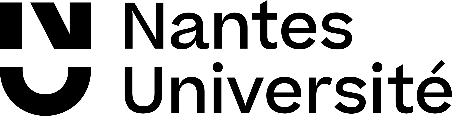 Tous les champs doivent être obligatoirement complétés.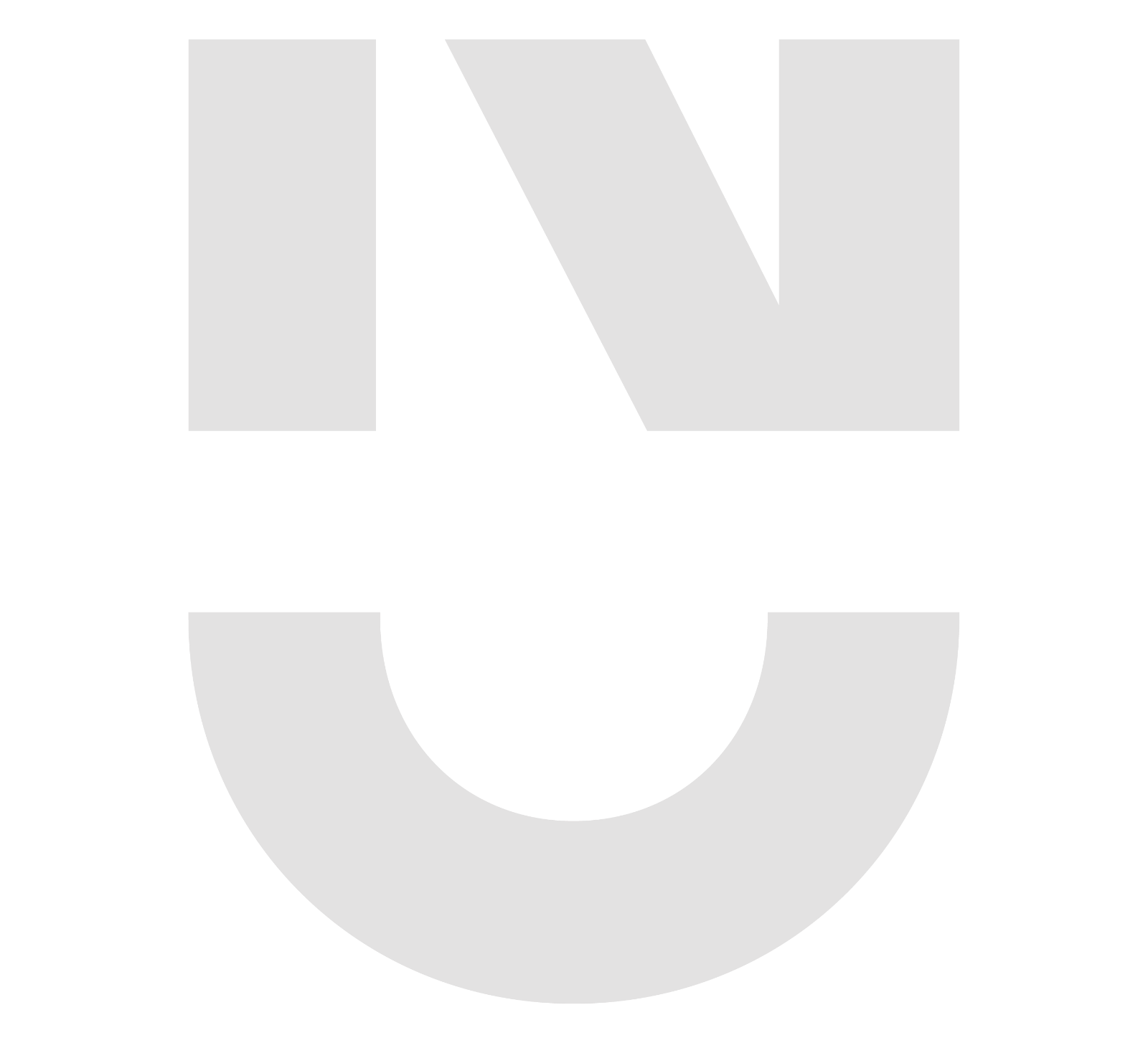 Student identityStudent identityStudent identityName / Nom de famille :      Forename / Prénom :      Date of birth / Date de naissance :      /     /      Nationality / Nationalité :      Name / Nom de famille :      Forename / Prénom :      Date of birth / Date de naissance :      /     /      Nationality / Nationalité :      Address / Adresse :      Zip code / code postal :      Town / Ville :      Tel :      @ :      Studies at Nantes UniversitéStudies at Nantes UniversitéStudies at Nantes UniversitéFaculty / UFR, Ecole ou Institut : Department (if any) / Département (le cas échéant) :      Prepared degree / diplôme préparé :       L2 / DUT2 L3 / DUETI / Ing1 / DCEM1 M1 / Ing2 / DCEM2 M2 / Ing3 / DCEM3 Autre:       L2 / DUT2 L3 / DUETI / Ing1 / DCEM1 M1 / Ing2 / DCEM2 M2 / Ing3 / DCEM3 Autre:      InternshipInternshipInternship1. Internship period /période de stage : from/du :      /     /       to/au :      /     /      Full-time internship/stage à temps plein  No  YesNumber of working hours per week/nombre d’heures de travail par semaine :       hCompulsory placement/ Stage obligatoire  No  YesDays and working schedules/ Jours et horaires de travail : Monday to Friday, 9am -12.30am and 2pm-5.30pm / Lundi au vendredi 9h-12h30 et 14h-17h30 Other working schedule / autres jours et horaires de travail :      2. Indemnity and in kind payments / rémunération et avantages en nature : No Yes : amount (per month) / Si oui, montant (mensuel):       €In-kind payments /avantages en nature : No Yes :     catering (per month) /restauration (par mois) :       € accommodation (per month)/hébergement (par mois) :       € transport :       €3. Internship program / missions du stage :Mentor (Nantes Université) / maître de stage (Nantes Université):Name/nom :                                                                   Surname/prénom :      1. Internship period /période de stage : from/du :      /     /       to/au :      /     /      Full-time internship/stage à temps plein  No  YesNumber of working hours per week/nombre d’heures de travail par semaine :       hCompulsory placement/ Stage obligatoire  No  YesDays and working schedules/ Jours et horaires de travail : Monday to Friday, 9am -12.30am and 2pm-5.30pm / Lundi au vendredi 9h-12h30 et 14h-17h30 Other working schedule / autres jours et horaires de travail :      2. Indemnity and in kind payments / rémunération et avantages en nature : No Yes : amount (per month) / Si oui, montant (mensuel):       €In-kind payments /avantages en nature : No Yes :     catering (per month) /restauration (par mois) :       € accommodation (per month)/hébergement (par mois) :       € transport :       €3. Internship program / missions du stage :Mentor (Nantes Université) / maître de stage (Nantes Université):Name/nom :                                                                   Surname/prénom :      1. Internship period /période de stage : from/du :      /     /       to/au :      /     /      Full-time internship/stage à temps plein  No  YesNumber of working hours per week/nombre d’heures de travail par semaine :       hCompulsory placement/ Stage obligatoire  No  YesDays and working schedules/ Jours et horaires de travail : Monday to Friday, 9am -12.30am and 2pm-5.30pm / Lundi au vendredi 9h-12h30 et 14h-17h30 Other working schedule / autres jours et horaires de travail :      2. Indemnity and in kind payments / rémunération et avantages en nature : No Yes : amount (per month) / Si oui, montant (mensuel):       €In-kind payments /avantages en nature : No Yes :     catering (per month) /restauration (par mois) :       € accommodation (per month)/hébergement (par mois) :       € transport :       €3. Internship program / missions du stage :Mentor (Nantes Université) / maître de stage (Nantes Université):Name/nom :                                                                   Surname/prénom :      Host organisationHost organisationHost organisationName / Nom:      Address / Adresse :      Zip code / code postal:      		Town / Ville :      		Country / Pays :      Mentor (host organisation) / maître de stage (établissement d’accueil) :Name/nom :                                                                     Surname/prénom :      Position/fonction :      Tel :                                                                                    Fax :                                                               @ :      Name / Nom:      Address / Adresse :      Zip code / code postal:      		Town / Ville :      		Country / Pays :      Mentor (host organisation) / maître de stage (établissement d’accueil) :Name/nom :                                                                     Surname/prénom :      Position/fonction :      Tel :                                                                                    Fax :                                                               @ :      Name / Nom:      Address / Adresse :      Zip code / code postal:      		Town / Ville :      		Country / Pays :      Mentor (host organisation) / maître de stage (établissement d’accueil) :Name/nom :                                                                     Surname/prénom :      Position/fonction :      Tel :                                                                                    Fax :                                                               @ :      I hereby confirm that the above mentioned student will undertake an internship under the above conditionsJe soussigné(e) certifie que l'étudiant(e) nommé(e) ci-dessus va effectuer un stage selon les conditions décrites ci-dessusName of the signatory / Nom du signataire      Position / fonction :      Signature : 									Date :      /     /       Seal of the Host organisation Cachet de l’établissement d’accueil(If your institution does not have any seal to certificate the document, please print this document on a headed paper / Si votre institution ne dispose pas de tampon pour authentifier ce document, imprimez ce document sur papier à en-tête) I hereby confirm that the above mentioned student will undertake an internship under the above conditionsJe soussigné(e) certifie que l'étudiant(e) nommé(e) ci-dessus va effectuer un stage selon les conditions décrites ci-dessusName of the signatory / Nom du signataire      Position / fonction :      Signature : 									Date :      /     /       Seal of the Host organisation Cachet de l’établissement d’accueil(If your institution does not have any seal to certificate the document, please print this document on a headed paper / Si votre institution ne dispose pas de tampon pour authentifier ce document, imprimez ce document sur papier à en-tête) I hereby confirm that the above mentioned student will undertake an internship under the above conditionsJe soussigné(e) certifie que l'étudiant(e) nommé(e) ci-dessus va effectuer un stage selon les conditions décrites ci-dessusName of the signatory / Nom du signataire      Position / fonction :      Signature : 									Date :      /     /       Seal of the Host organisation Cachet de l’établissement d’accueil(If your institution does not have any seal to certificate the document, please print this document on a headed paper / Si votre institution ne dispose pas de tampon pour authentifier ce document, imprimez ce document sur papier à en-tête) 